ПРОТОКОЛ заседания конкурсной комиссииАКЦИОНЕРНОЕ ОБЩЕСТВО «ВАГОНРЕММАШ» (АО «ВРМ»)    12 марта 2019 г.						№ ВРМ – ОК/10 - КК1Присутствовали:Повестка дня:О подведении итогов открытого конкурса № ОК/10-АО «ВРМ» /2019 на право заключения Договора поставки электрооборудования, предназначенного для ремонта пассажирских вагонов модели 61-826 для нужд Тамбовского ВРЗ, Воронежского ВРЗ - филиалов АО «ВРМ» в 2019 г.    	Информация представлена начальником сектора по проведению конкурсных процедур и мониторинга цен на закупаемые ТМЦ Беленковым С.А.Комиссия решила:Согласиться с выводами и предложениями экспертной группы (протокол от «11» марта 2019 г. № ОК/10-АО «ВРМ»/2019 ЭГ2).Признать победителем открытого конкурса № ОК/10-АО «ВРМ»/2019 ООО «Электронные Инженерные Системы», получившее максимальную балльную оценку и поручить службе МТО УС АО «ВРМ» в установленном порядке обеспечить заключение договора со стоимостью предложения 975 673 720 (девятьсот семьдесят пять миллионов шестьсот семьдесят три тысячи семьсот двадцать) рублей 00 копеек, без НДС, 1 170 808 464 (один миллиард сто семьдесят миллионов восемьсот восемь тысяч четыреста шестьдесят четыре) рубля 00 копеек с учетом всех налогов, включая НДС.Решение принято единогласноПодписи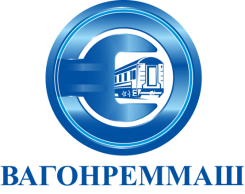 АКЦИОНЕРНОЕ ОБЩЕСТВО «ВАГОНРЕММАШ»105005, г. Москва, наб. Академика Туполева, дом 15, корпус 2тел. (499) 550-28-90, факс (499) 550-28-96, www.vagonremmash.ruПредседатель Конкурснойкомиссии									Члены Конкурсной комиссии